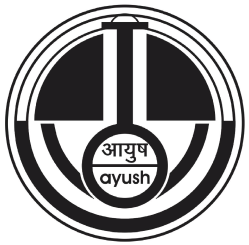 केन्द्रीय आयुर्वेदीय विज्ञान अनुसंधान परिषद् आयुर्वेद, योग एवं प्राकृतिक चिकित्सा, यूनानी, सिद्ध, एवं होमियोपैथी (आयुष) मंत्रालय के अधीन एक स्वायत्तशासी निकाय, भारत सरकार CENTRAL COUNCIL FOR RESEARCH IN AYURVEDIC SCIENCESAn Autonomous Body under Ministry of Ayurveda, Yoga & Naturopathy, Unani, Siddha and Homoeopathy (AYUSH), Government of Indiaआवेदन पत्रएक वर्षीय पूर्णकालिक स्ववित्त पोषित पंचकर्म सहायक प्रशिक्षण पाठ्यक्रमAPPLICATION FORMFor one year full time self financed Panchakarma Assistant training programme प्रशिक्षण के लिए आवेदन स्थान  (कृपया निम्न एक पर  '√' टिक करें): Applied for the training at (Please tick ‘√’ at following one):सी ए आर आई सी डी , पंजाबी बाग, नई दिल्ली                          या          एन आर आई पी, चेरुथुरुथी, केरल	CARICD, Punjabi Bagh, New Delhi                     OR     NARIP, Cheruthuruthy, Kerala1. 	अभ्यर्थी का नाम :………………………………………………………………..	Applicant’s Name (in BLOCK letters): ……………………………………………….2. 	पिता / पति का नाम :…………………………………………………………….	Father’s / Husband’s Name:…………………………………………………..3. 	माता का नाम :…………………………………………………………………..	Mother’s Name:……………………………………………………………..…4.	जन्म तिथि :……/………/…………………….  5. लिंग :……………………….	Date of Birth:………/………/……………..        Gender :……………………	6. 	वैवाहिक स्थिति  :…………………………........ 7. राष्ट्रीयता :…………………..		Marital Status:………………………………	    Nationality:………………. 8. 	जिस श्रेणी में है (अनु.जाति/अनु.जनजाति/ओबीसी/सामान्य)………...........………….. 	The category you belong to(SC/ST/OBC/General)…………............................ 9. 	आधार कार्ड संख्या :......................................................	Aadhaar Card No. : …………….............................10. पत्र व्यवहार का पता  (पिन कोड सहित):...................................................................................................................	………………………………………………………………………………………………………………….	Address for Correspondence (with PIN Code):.................................................................................................	…………………………………………………………………………………………………………..……..11. स्थायी पता (पिन कोड सहित), यदि उपरोक्त से भिन्न है तो …………………………………..…………………….. 	.....................................................................................................................................................	Permanent Address (with PIN Code), if different from above:..............................................................	....................................................................................................................................................12.	मोबाइल संख्या:…………………………………….        13.  ई-मेल :……….....……………………………….………….    	Mobile No.:………………………………………..	            E-mail:………………..………...………..………     14. डिमांड ड्राफ्ट नंबर.(500/- रूपये) …….......…….......................................…, निर्गत तिथि …../..…/….....… बैंक/शाखा का नाम व स्थान ……………….................................................................................................	Demand Draft No.(Rs.500/-)……………................................................, Date of Issue…./.…/…...… Name of Bank/Branch and Place……………………………………………………..…………………….15. शैक्षणिक योग्यता Academic Qualifications:16. अनुभव, यदि कोई है तो Experience, if any: ………………………………………………………………………...	मैं प्रमाणित करता हूं कि मेरे द्वारा दी गई जानकारी मेरे ज्ञान के अनुसार  सही  है । यदि इसे किसी भी स्तर पर गलत पाया जाता है, तो मेरी अभ्यर्थता रद्द कर दी जाए । मैं यह भी प्रमाणित करता हूं कि मेरे खिलाफ कोई अनुशासनात्मक कार्यवाही  नहीं हुई है और मैं किसी भी आपराधिक गतिविधि में शामिल नहीं हूँ । मैं यह भी प्रमाणित करता हूं कि मैं विज्ञापन के अनुसार सभी योग्यता और अनुभवों को पूरा करने में समर्थ हूं । मैं यह भी प्रमाणित करता हूं कि मैं इस प्रशिक्षण के लिए शारीरिक और मानसिक रूप से स्वस्थ हूं । मैं निर्धारित पाठ्यक्रम शुल्क और अनुसूची के अनुसार परीक्षा शुल्क का भुगतान करने के लिए सहमत हूं। मैं समय-समय पर प्रवेश / प्रशिक्षण / परीक्षा / परिणाम के संबंध में परिषद / संस्थान द्वारा दिए गए सभी निर्णयों / निर्देशों को स्वीकार करने के लिए भी सहमत हूं।	I certify that the information provided by me is correct to the best of my knowledge. If found false at any stage, my candidature shall be stand cancelled. I also certify that no disciplinary action is going on against me and is not involved in any criminal activity. I also certify that I am fulfilling all the qualification and experiences as per the advertisement. I also certify that I am physically and mentally fit to undergo this training. I agree to pay the prescribed course fee and examination fee as per schedule. I also agree to accept all decisions/directions given by the Council/Institute regarding admission/training/examination/result from time to time. तिथि Date:                                                                                                                                     अभ्यर्थी के हस्ताक्षर Signature of Applicantस्थान Place:संलग्नकों की सूची List of Enclosures: (कृपया जहां आवश्यक हो, सर्टिफिकेट, मार्क शीट, आयु और पता प्रमाण, आधार कार्ड, अन्य दस्तावेजों आदि की स्व-सत्यापित प्रतियां संलग्न करें Please attach self-attested copies of Certificates, Mark sheets, Age & Address Proof, Aadhaar Card, papers etc. wherever necessary)दसवीं का सर्टिफिकेट/ मार्कशीट की स्व-सत्यापित प्रति Self-attested copy of Secondary certificate/mark sheetबारहवीं  का सर्टिफिकेट/ मार्कशीट की स्व-सत्यापित प्रति Self-attested copy of Higher Secondary certificate/mark sheetजाति प्रमाण पत्र की स्व-सत्यापित प्रति, यदि किसी प्रकार के आरक्षण के अंतर्गत हैं तो Self-Attested copy of Caste certificate if you deserve any kind of reservationआधार कार्ड की प्रति Copy of Aadhaar Cardकोई अन्य दस्तावेज़ Any other document                      	      परीक्षा Examinationबोर्ड / विश्वविद्यालय का नाम Name of the Board/Universityविषय Subjectsउतीर्ण वर्ष Year of passingप्राप्तांक % Marks obtained %श्रेणी/ ग्रेड Div./ Gradeहाई स्कूल / मैट्रिक High School/Matricइंटरमीडिएट /+2 Intermediate/+2अन्य योग्यता, यदि कोई है तोOther qualification, if any